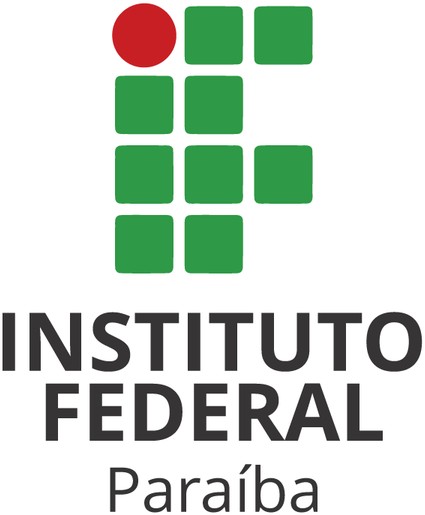 IFPB - Campus João PessoaCurso Superior de Tecnologia em Redes de ComputadoresTítulo da PropostaTipo: (Projeto de Pesquisa ou Projeto de Implementação)Aluno(a): nome do(a) aluno(a) Orientador(a): nome do(a) orientador(a)Definição do Problema e JustificativaNesta seção deve-se contextualizar a área do trabalho e os desafios que serão estudados no contexto deste Trabalho de Conclusão de Curso (TCC).Deve-se seguir as normas da ABNT para citação de trabalhos (Exemplo e citação de um artigo (GUN- GOR; P., 2009)).ObjetivosNesta seção deve-se descrever os objetivos gerais e específicos do trabalho.Objetivo GeralAqui deve-se colocar uma descrição resumida do que deseja-se alcançar com a realização desse trabalho.Objetivos EspecíficosOs objetivos específicos são:Objetivo 1;Objetivo 2.MetodologiaNesta seção deve-se descrever os passos que serão seguidos para realizar o desenvolvimento do trabalho proposto.Resultados EsperadosNesta seção deve-se descrever os resultados que espera-se obter com o trabalho proposto, destacando a relevância do trabalho para a área do curso.Trabalhos FuturosNesta seção deve-se descrever os próximos passos que serão desenvolvidos até o final do trabalho.Custos, Condições e Materiais DisponíveisNesta seção deve-se descrever a viabilidade de execução do projeto considerando os recursos disponíveis, incluindo uma descrição dos materiais e condições necessárias.CronogramaNesta seção deve-se descrever o cronograma para o desenvolvimento das atividades até o final do TCC.ReferênciasGUNGOR, V. C.; P., H. G. Industrial wireless sensor networks: Challenges, design principles, and technical approaches. IEEE Transactions on Industrial Electronics, v. 56, p. 4258–4265, 2009.